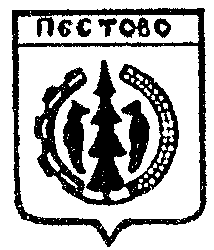 КОНТРОЛЬНО-СЧЕТНАЯ  ПАЛАТАПестовского муниципального районаул. Советская, д.10, г. Пестово,                                                                                                  тел.5-23-89Новгородская обл., Россия, 174510		                           E-mail: Pestovo.schet-palata@yandex.ruЗАКЛЮЧЕНИЕпо результатам внешней проверки годовой бюджетной отчетности Управления по спорту и молодежной политики Администрации Пестовского муниципального района за 2022 год. Основание для проведения проверки: статья 264.4 Бюджетного кодекса Российской Федерации, Решение Думы Пестовского муниципального района от 20.03.2012 № 137 «Об утверждении Положения «О Контрольно-счетной палате Пестовского муниципального района», План работы Контрольно-счетной палаты Пестовского муниципального района на 2023 год.Цель проверки: установление полноты и прозрачности бюджетной отчетности главного распорядителя бюджетных средств; соблюдение общих правил составления бюджетной отчетности, определенных Федеральным законом от 06.12.2011 № 402-ФЗ «О бухгалтерском учете» и инструкцией о порядке составления и представления годовой, квартальной и месячной отчетности об исполнении бюджетов бюджетной системы Российской Федерации, утвержденной приказом Минфина РФ от 28.12.2010 № 191н (с изменениями); анализ исполнения бюджета главным распорядителем бюджетных средств, анализ результатов деятельности главного распорядителя бюджетных средств.Объект проверки: Управление по спорту и молодежной политике Администрации Пестовского муниципального района.Предмет проверки: бюджетная отчетность главного  распорядителя средств местного бюджета – Управления по спорту и молодежной политики Администрации Пестовского муниципального района. Исполнитель: аудитор Контрольно-счетной палаты Пестовского муниципального района Рыцарева Елена Геннадьевна.Срок проведения проверки: с 14 марта по 17 марта 2023 года.Юридический адрес: 174510, Новгородская область, г. Пестово, ул. Советская, дом 8, телефон: 8(1669) 5-05-79.Ответственными за финансово-хозяйственную деятельность в проверяемом периоде являлись: руководитель управления по спорту  и молодежной политике Администрации Пестовского муниципального района – начальник   Малышева Татьяна Сергеевна, главный бухгалтер -  директор МКУ «ЦОУ» Морозова Маргарита Андреевна.Предоставление затребованных документов и информации:  отчетность Управления, Главная книга  за 2022 год (ф.0504072), акты сверки расчетов с поставщиками, отчет о состоянии лицевого счета (ф.0531786) на 01 января 2023года.Перечень законодательных и других нормативных правовых актов:Бюджетный кодекс Российской Федерации;Федеральный закон от 06.12.2011 № 402-ФЗ «О бухгалтерском учете»;Инструкция по бюджетному учету, утвержденная приказом Минфина России от 06.12.2010 № 162н (с изменениями и дополнениями);Инструкция о порядке составления и представления годовой, квартальной и месячной отчетности об исполнении бюджетов бюджетной системы Российской Федерации, утвержденная приказом Минфина России от 28.12.2010 № 191н (далее – Инструкция №191н);Решение Думы Пестовского муниципального района  от 23.12.2021        №  93   «О бюджете Пестовского муниципального района на 2022 год и на плановый период 2023 и 2024годов» (с изменениями от 27.12.2022 №186) (далее решение о бюджете на 2022-2024 годы).1.Общая характеристика организационной структуры комитетаСогласно пояснительной записке Управление по спорту и молодежной политике Администрации Пестовского муниципального района (далее - Управление)  является отраслевым органом Администрации Пестовского муниципального района, выполняющим функции и реализующим полномочия в сфере  физической культуры, спорта  и молодежной политики. Управление является юридическим лицом, имеет печать, штамп, лицевой счет  в  Управлении Федерального казначейства по Новгородской области.  В соответствии с решением о бюджете на 2022-2024 годы по  ведомственной структуре бюджета  (Приложение №8) Управление является  главным  распорядителем  бюджетных средств (код 358).    2.Анализ составления и представления бюджетной отчетностиБюджетная отчетность  Управления за 2022 год представлена  на бумажном носителе  в сброшюрованном и  пронумерованном виде с оглавлением и  сопроводительным письмом от  28.02.2023 года  №81.  В соответствии с пунктом 6 Инструкции № 191н бюджетная отчетность подписана руководителем и главным бухгалтером. Формы бюджетной отчетности, содержащие плановые и аналитические показатели, кроме того, подписаны руководителем планово-финансовой службы.Объем бюджетной отчетности за 2022 год  определен пунктом 11.1  Инструкции №191н. В составе годовой отчетности отсутствуют  формы 0503125 «Справка по консолидируемым расчетам» и 0503184 «Справка о суммах консолидируемых поступлений, подлежащих зачислению на счет бюджета». Указанные формы, как не имеющие числовых значений показателей, в разделе 5 «Прочие вопросы деятельности субъекта бюджетной отчетности» пояснительной записки  не отражены.  В соответствии с пунктом 9 Инструкции №191н отчетность составлена нарастающим итогом с начала года в рублях с точностью до второго десятичного знака после запятой.  Согласно пункту 8 Инструкции №191н, если по бюджетному учету показатель имеет отрицательное значение, то в бюджетной отчетности данный показатель отражен со знаком «минус».Перед составлением годовой бюджетной отчетности, в соответствии с Приказом Министерства финансов РФ от 13.06.1995 № 49 «Об утверждении Методических указаний по инвентаризации имущества и финансовых обязательств», пунктом 7 Инструкции № 191н, приказом Управления от 03.10.2022 № 97, проведена инвентаризация  имущества и обязательств учреждения. Расхождений не выявлено, что отражено в пояснительной записке (ф.0503160).           Баланс главного распорядителя (распорядителя), получателя средств бюджета (ф. 0503130) сформирован по состоянию на 1 января 2023 года и отражает сведения об активах, обязательствах и финансовом результате в части бюджетной деятельности.  Показатели по средствам во временном распоряжении  отсутствуют. Данные вступительного Баланса на начало 2022 года  соответствуют данным заключительного Баланса  на конец 2021 года. Баланс составлен из двух частей: актива и пассива итоги, которых равны.По данным I раздела баланса «Нефинансовые активы» на 01.01.2023 года балансовая стоимость основных средств составила 294,0 тыс. рублей, сумма начисленной амортизации – 294,0 тыс. рублей (увеличение по сравнению с  началом года по указанным показателям составило 15,6 тыс. рублей). При сопоставлении данных I раздела баланса  с данными Главной книги (счета 110134000, 110136000, 110434000, 110436000, 110536000) расхождений не обнаружено.Данные об остатках основных средств на начало и конец отчетного года, отраженные в сведениях о движении нефинансовых активов (ф. 0503168) соответствуют показателям баланса, отражающим стоимость основных средств и материальных запасов. Информация о движении нефинансовых активов представлена в пояснительной записке (ф.0503160).Согласно показателям II раздела баланса финансовые активы на 01 января 2023 года составили  121426,9 тыс. рублей и сложились в результате финансовых вложений на сумму 116911,2 тыс. рублей, что соответствует данным Сведений о финансовых вложениях получателя бюджетных средств ф.0503171(идентично данным главной книги по счетам 120433000) и дебиторской задолженности по доходам в сумме 4515,7 тыс. рублей, что соответствует данным «Сведений по дебиторской и кредиторской задолженности» ф. 0503169 (идентично данным главной книги по счетам 120553000, 120936000).  По данным пояснительной записке ф.0503160 неизрасходованный остаток целевой субсидии  в сумме 4515,5 тыс. рублей  образовался по причине  переноса сроков монтажа оборудования и выполнения работ на 2023 год. Остатки денежных документов, денежных средств на счетах, в кассе по состоянию на 01.01.2023 отсутствуют, что подтверждается данными главной книги (по счетам 120111000, 120134000). Дебиторская задолженность по выплатам на конец отчетного периода отсутствует, что подтверждается данными  сведений по дебиторской задолженности (ф.0503169) и данными по счетам 120600000,120800000,130300000 главной книги. Согласно показателям III раздела баланса «Обязательства» остаток кредиторских расчетов по состоянию на 01.01.2023 года увеличился и составил 36,1 тыс. рублей, в том числе: задолженность по выплатам – 3,3 тыс. рублей,  задолженность по платежам в бюджеты – 4,0 тыс. рублей, резервы предстоящих расходов- 28,8 тыс. рублей.       Указанные данные баланса об остатках кредиторских расчетов (ф.0503130)  на начало и конец отчетного года идентичны данным «Сведений по дебиторской и кредиторской задолженности» (ф. 0503169), сумма просроченной кредиторской задолженности отсутствует.         Данные  III раздела баланса соответствуют данным главной книги по счетам 130221000, 130223000 (представленным актам сверки по поставщикам),  130310000, 140160000.Раздел IV баланса содержит сведения о финансовом результате размер, которого на 01.01.2023 года составил – 121390,8 тыс. рублей и соответствует показателям главной книги  по счету 140130000.В справке о наличии имущества и обязательств на забалансовых счетах на конец отчетного 2022 года числятся  основные средства в эксплуатации на сумму 166,1 тыс. рублей (уменьшение на 6,0 тыс. рублей по сравнению с   данными на начало года, о движение основных средств объяснено в пояснительной записке).Отчёт о финансовых результатах деятельности (ф.0503121) содержит данные о финансовых результатах бюджетной деятельности Управления по состоянию на 01.01.2023 года.            Согласно представленному отчету  доходы Управления  за отчетный период составили 38973,2 тыс. рублей,  расходы – 94603,2 тыс. рублей, из них  расходы на оплату труда и начисления в размере 2280,1 тыс. рублей или 2,4 %   от общей суммы расходов,  оплата работ, услуг – 192,5 тыс. рублей (0,2%),  безвозмездные перечисления организациям – 91924,5 тыс. рублей (97,2%), социальные  пособия и компенсации – 6,8 тыс. рублей (0,01%),  расходы по операциям с активами – 190,3 тыс. рублей (0,2%), безвозмездные перечисления капитального характера организациям- 8,9 тыс. рублей (0,01%), прочие расходы –0,02 тыс. рублей. Чистый операционный результат сложился в размере 55630,0 тыс. рублей со знаком «минус» за счет операций  с нефинансовыми активами в размере  0,0 тыс. рублей  и операций с финансовыми активами и обязательствами в размере  55630,0 тыс. рублей со знаками «минус».Cправка по заключению счетов бюджетного учёта отчётного финансового года (ф.0503110) представлена Управлением в составе годовой бюджетной отчётности и заполнена в соответствии с требованиями. При проверке соответствия показателей отчета (ф.0503121) и справки (ф.0503110) расхождений не установлено.                                       3. Анализ отчета об исполнении бюджетаРешением  о бюджете на 2022-2024 годы (в первоначальной редакции, приложение №8) Управлению утверждены бюджетные ассигнования на 2022 год в сумме 47745,1 тыс. рублей. В ходе исполнения бюджета района в 2022 году бюджетные ассигнования Управления были увеличены на 51361,3 тыс. рублей и в соответствии с решением о бюджете на 2022-2024 годы (в редакции с изменениями от 27.12.2022 № 186) составили 99106,4 тыс. рублей (рост в 2,1 раза от первоначального объема за счет увеличения объемов  субсидии на приобретение коммунальных услуг, иных МБТ на повышение оплаты труда, дополнительного выделения субсидий на реализацию мероприятий по закупке и монтажу оборудования для создания «умных» спортивных площадок, по ремонту учреждений спорта и оснащению их спортивным оборудованием).  В соответствии  с пунктом 5 статьи 217 Бюджетного кодекса РФ первоначальные показатели сводной бюджетной росписи по расходам и лимиты бюджетных обязательств доведены комитетом финансов Управлению   своевременно (до начала очередного финансового года -29.12.2021 года) и в полном объеме (47745,1 тыс. рублей).  По состоянию на 1 января 2023 года бюджетные ассигнования сводной бюджетной росписи Управления составили 99106,4 тыс. рублей.        Кассовое исполнение сложилось в объеме 99103,3 тыс. рублей или 99,99% от годовых бюджетных назначений. Кассовые расходы за 2022 год по сравнению с 2021 годом (45376,7 тыс. рублей) увеличились на 53726,6 тыс. рублей или в 2,2 раза. Информация о проведенных расходах раскрыта в пояснительной записке ф.0503160. Данные о кассовом исполнении Управлением бюджетных ассигнований в 2022 году в разрезе разделов классификации расходов бюджета приведены в таблице:                                                                                                                                 Управлением в 2022 году расходование средств бюджета осуществлялось в рамках муниципальной программы «Развитие молодежной политики в Пестовском муниципальном районе на 2019-2028 годы в сумме 6366,3 тыс. рублей (кассовый расход – 6364,7 тыс. рублей или 99,97 %), муниципальной программы «Развитие физической культуры и спорта в Пестовском муниципальном районе на 2015-2025 годы» в сумме 92740,1 тыс. рублей (кассовый расход- 92738,6 тыс. рублей или 99,99%). Расходы по непрограммным направлениям деятельности в отчетный период Управлению не предусматривались.   По сравнению с 2021 годом, расходы, проводимые Управлением в 2022 году в рамках программных направлений деятельности, увеличились в 2,2 раза.           Согласно представленным Сведениям об исполнении бюджета (ф. 0503164), Отчёту об исполнении бюджета (ф. 0503127) расходы исполнены на сумму 99103,3 тыс. рублей или 99,99 % от предусмотренных бюджетных назначений. По данным пояснительной записки (ф.0503160) сумма 3,1 тыс. рублей не исполнена по причине отсутствия потребности в финансировании.           В Отчете об исполнении бюджета (ф. 0503127)  по  разделу «Расходы бюджета»  показатели в графе 5 «Лимиты бюджетных обязательств» в объеме 99106,4тыс. рублей соответствуют данным Сводной бюджетной росписи  по состоянию на конец 2022 года и кредитовому обороту по счету 150113000 главной книги; показатель графы 6 «Исполнено» составил  99103,3 тыс. рублей, что соответствует показателям  раздела 2 «Операции с бюджетными средствами» отчета о состоянии лицевого счета (ф.0531786).          По данным Отчета о бюджетных обязательствах (ф.0503128)  бюджетные и денежные обязательства  приняты в пределах доведенных бюджетных ассигнований и лимитов бюджетных обязательств. Денежные обязательства исполнены в пределах доведенных бюджетных ассигнований и лимитов бюджетных обязательств на 2022 год.         Данные ф.0503128 и ф.0503127 в части соответствующих показателей: утвержденных бюджетных ассигнований, лимитов бюджетных обязательств, исполненных денежных обязательств, идентичны.В целях отражения данных о ходе реализации национальных проектов «Демография» и «Образование» Управлением дополнительно сформирован  Отчет (ф. 0503128-НП), что соответствует пунктам 73.1, 74.1 Инструкции № 191н. В указанном отчете по национальному проекту «Демография» (региональный проект  «Спорт –норма жизни») отражены расходы на государственную поддержку спортивных организаций, осуществляющих подготовку спортивного резерва для спортивных сборных команд (оплата проезда, питания тренера и спортсменов на тренировочных мероприятиях) в сумме 443,2 тыс. рублей. Субсидия из федерального бюджета с софинансированием из областного бюджета  и бюджета муниципального района  на указанные цели освоена полностью (100,0%).По национальному проекту «Образование» (региональный проект «Социальная активность») в рамках реализации практик по поддержки  добровольчества (волонтерства) по итогам проведения ежегодного Всероссийского конкурса лучших региональных практик «Регион добрых дел» отражены расходы в сумме 998,7 тыс. рублей (приобретение мебели, оборудования, ремонт помещений, проведение лекций и прочее). Субсидия из федерального бюджета с софинансированием из областного бюджета  и бюджета муниципального района на указанные цели освоена полностью (100,0%).        4.Прочие вопросы деятельности субъекта бюджетной отчетностиПо состоянию на 01.01.2023 года в составе пояснительной записки (ф.0503160) в разрезе разделов  представлены 2 таблицы и 7 сведений. При  проведении анализа представленной формы 0503160 установлено:          - в разделе 1 «Организационная структура субъекта  бюджетной отчетности» отсутствует информация об исполнителе (ФИО, должность) централизованной бухгалтерии, составившем бухгалтерскую отчетность (пункт 152 Инструкции №191н);     - в разделе 5 «Прочие вопросы деятельности субъекта бюджетной отчетности» имеется неточность в наименовании таблицы № 3 (следует указать №4), наименования и информация граф 2,3 и 4 указанной таблицы не соответствуют по форме; -в  соответствии с пунктом 8 Инструкции № 191н формы бюджетной отчетности, утвержденные настоящей Инструкцией, которые не имеют числового значения, Управлением не составлялись. Перечень данных форм бюджетной отчетности  отражен в пояснительной записке (ф.0503160).Бюджетная отчетность Управлением за 2022 год в целом составлена в соответствии с требованиями Инструкции №191н (с изменениями). В ходе проведения внешней проверки годовой бюджетной отчётности  Управления, на основании пункта 10 Инструкции №191н, выборочно проверены контрольные соотношения между показателями форм бюджетной отчетности главного распорядителя (распорядителя), несоответствий  не выявлено. Фактов недостоверных отчетных данных и искажения бюджетной отчетности, осуществления расходов, не предусмотренных бюджетом или с превышением бюджетных ассигнований проведенной проверкой, не установлено.                                                         ВыводыПредставленная для внешней проверки годовая бухгалтерская отчётность достоверно отражает финансовое положение Управления на 01.01.2023 года и результаты финансово-хозяйственной деятельности организации за период с 01.01.2022 года по 31.12.2022 года соответствуют требованиям законодательства РФ, применимого в части подготовки годового бухгалтерского отчёта главного распорядителя  бюджетных средств.Подраздел, наименованиеБюджетные назначения, утверждённыерешением о бюджете (посл. ред.)тыс. рублейУточнённые бюджетные назначениясогласноуточненной бюджетнойросписитыс. рублейКассовое исполнениетыс. рублей% исполнения% исполненияПодраздел, наименованиеБюджетные назначения, утверждённыерешением о бюджете (посл. ред.)тыс. рублейУточнённые бюджетные назначениясогласноуточненной бюджетнойросписитыс. рублейКассовое исполнениетыс. рублейУтверждённых бюджетных назначенийУточненных назначенийВсего, в том числе99106,499106,499103,399,9999,990707    Молодежная политика6366,36366,36364,799,9799,971101    Физическая культура89632,189632,189632,1100,0100,01103 Спорт высших достижений443,2443,2443,2100,0100,01105 Другие вопросы в области физической культуры и спорта2264,82664,82663,399,9499,94Аудитор  Контрольно-счетной палатыПестовского  муниципального района:          Е.Г. Рыцарева                                                                                                                             Ознакомлены:Начальник Управления по спорту и молодежной  политике Администрации                                                           Пестовского муниципального района:                                 Т.С. Малышева    Главный бухгалтер :      М.А. Морозова